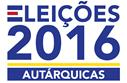 ELEIÇÃO DOS TITULARES DOS ÓRGÃOS MUNICIPAIS4 DE SETEMBRO DE 2016ATA DO APURAMENTO PARCIALCírculo Eleitoral d____________________	Concelho/País _______________________Assembleia de voto n.º_______________TERMO DE ABERTURAEste caderno destina-se à elaboração da acta das operações eleitorais e contém ........... páginas numeradas e por mim rubricadas nos termos do art. 169º, al. a) do Código Eleitoral.O Delegado da C.N.E.Hora de abertura						Hora de encerramento					Número de eleitores inscritos			_____Local de Funcionamento				_____(OBS: o preenchimento integral desta acta é obrigatório)Mod. DGAPE-AL-31NOME DOS MEMBROS DA MESAPresidente ____________________________________________________________________Secretário _____________________________________________________________________Escrutinador ____________________________________________________________________Escrutinador __________________________________________________________________DELEGADOS DAS LISTAS CONCORRENTES E RESPETIVOS SUPLENTESLista__________________________________________________________________________Delegado _______________________________________________________________Suplente ________________________________________________________________Lista__________________________________________________________________________Delegado _______________________________________________________________Suplente ________________________________________________________________Lista__________________________________________________________________________Delegado _______________________________________________________________Suplente ________________________________________________________________Lista__________________________________________________________________________Delegado _______________________________________________________________Suplente ________________________________________________________________Lista__________________________________________________________________________Delegado _______________________________________________________________Suplente ________________________________________________________________Lista__________________________________________________________________________Delegado _______________________________________________________________Suplente ________________________________________________________________ELEIÇÃO DA CÂMARA MUNICIPALNúmero de boletins de voto recebidos pela mesa					Número de boletins não utilizados							Número de boletins deteriorados ou inutilizados pelos eleitores			Número de eleitores inscritos								Número de abstenção									Número de eleitores votaram antecipadamente____________			1. Número de votantes apurados (pelas descargas nos cadernos eleitorais dos escrutinadores)__________________________________________________2. Número de votos entrados na urna_______________________________ 5. Número de votos obtidos por cada lista:Lista									Votos		Lista									Votos		Lista									Votos		Lista									Votos		Lista									Votos		Lista									Votos		Número de votos em branco							Número de votos nulos								Número de boletins contados (deve corresponder à soma das parcelas 5,6 e 7)		___________Número de boletins de voto sobre os quais incidem reclamação ou protesto e foram considerados nas listas							Número de boletins de voto sobre os quais incidem reclamação ou protesto e foram considerados nulos 					_________		Número total de boletins de voto sobre os quais incidiu reclamação ou protesto (deve corresponder à soma das parcelas 9 e 10)   		_____ASSINATURASDos membros da mesa	Dos delegados das listas							____________________________________							 ___________________________________							 _________________________________________________________________________ELEIÇÃO DA ASSEMBLEIA MUNICIPALNúmero de boletins de voto recebidos pela mesa _______________________________Número de boletins não utilizados __________________________________________Número de boletins deteriorados ou inutilizados pelos eleitores ___________________Número de eleitores inscritos	___________________________________________Número de abstenção____________________________________________________Número de eleitores que votaram antecipadamente _____________________________1. Número de votantes apurados (pelas descargas nos cadernos eleitorais dos escrutinadores) _________________________________________________________2. Número de votos entrados na urna ________________________________________5. Número de votos obtidos por cada lista:Lista							_Votos ___________________________Lista							_Votos ___________________________Lista							_Votos ___________________________Lista							_Votos ___________________________Lista							_Votos ___________________________Lista							_Votos ___________________________6. Número de votos em branco ____________________________________________7. Número de votos nulos__________________________________________________8. Número de boletins contados (deve corresponder à soma das parcelas 5, 6 e 7)___________________9. Número de boletins de voto sobre os quais incidem reclamação ou protesto e que foram considerados nas listas ______________________________________________10. Número de boletins de voto sobre os quais incidem reclamação ou protesto e que foram considerados nulos ________________________________________________11. Número total de boletins de voto sobre os quais incidiu reclamação ou protesto (deve corresponder à soma das parcelas 9 e 10) ___________________________________ASSINATURASDos membros da Mesa			Dos delegados das listas concorrentes_	___________________	___	            _______________________________	_________________	___	            _______________________________________________	____	___	            _______________________________	________________	____	            _______________________________                                                            _________________________________                                                             _________________________________NOME DOS ELEITORES QUE EXERCERAM O DIREITO DE VOTO ANTECIPADO(art.os 213.º, 214.º e 215.º do Código Eleitoral)__________________________________________________________________________________________________________________________________________________________________________________________________________________________________________________________________________________________________________________________________________________________________________________________________________________________________________________________________________________________________________________________________________________________________________________________________________________________________________________________________________________________________________________________________________________________________________________________________________________________________________________________________________________________________________________________________________________________________________________________________________________________________________________________________________________________________________________________________________________________________________________________________________________________________________________________________________________________________________________________________________________________________________________________________________________________________________________________________________________________________________________________________________________________________________________________________________________________________________________________________________________________________________________________________________________________________________________________________________________________________________________________________________________________________________________________________________________________________________________________________________________________________________________________________________________________________________________________________________________________________________________________________________________________________________________________________________________________________________________________________________________________________________________________________________________________________________________________________________________________________________________________________________________________________________________________________________________________________________________________________________________________________________________________________________________________________________________________________________NOME DOS ELEITORES CUJO BOLETINS DE VOTO ANTECIPADO TENHA SIDO RECEBIDO PELA MAV SEM O RESPETIVO DUPLICADO DO RECIBO____________________________________________________________________________________________________________________________________________________________________________________________________________________________________________________________________________________________________________________________________________________________________________________________________________________________________________________________________________________________________________________________________________________________________________________________________________________________________________________________________________________________________________________________________________________________________________________________________________________________________________________________________________________________________________________________________________________________________________________________________________________________________________________________________________________________________________________________________________________________________________________________________________________________________________________________________________________________________________________________________________________________________________________________________________________________________________________________________________________________________________________________________________________________________________________________________________________________________________________________________________________________________________________________________________________________________________________________________________________________________________________________________________________________________________________________________________________________________________________________________________________________________________________________________________________________________________________________________________________________________________________________________________________________________________________________________________________________________________________________________________________________________________________________________________________________________________________________________________________________________________________________________________________________________________________________________________________________________________________________________________________________________________________________________________________________________DELIBERAÇÕES TOMADAS PELA MESA DURANTE AS OPERAÇÕES(O assunto de cada deliberação deve ser sublinhado)_________________________________________________________________________________________________________________________________________________________________________________________________________________________________________________________________________________________________________________________________________________________________________________________________________________________________________________________________________________________________________________________________________________________________________________________________________________________________________________________________________________________________________________________________________________________________________________________________________________________________________________________________________________________________________________________________________________________________________________________________________________________________________________________________________________________________________________________________________________________________________________________________________________________________________________________________________________________________________________________________________________________________________________________________________________________________________________________________________________________________________________________________________________________________________________________________________________________________________________________________________________________________________________________________________________________________________________________________________________________________________________________________________________________________________________________________________________________________________________________________________________________________________________________________________________________________________________________________________________________________________________________________________________________________________________________________________________________________________________________________________________________________________________________________________________________________________________________________________________________________________________________________________________________________________________________________________________________________________________________________________________________________________________________________________________________________________________________________________________DELIBERAÇÕES TOMADAS PELA MESA DURANTE AS OPERAÇÕES(O assunto de cada deliberação deve ser sublinhado)___________________________________________________________________________________________________________________________________________________________________________________________________________________________________________________________________________________________________________________________________________________________________________________________________________________________________________________________________________________________________________________________________________________________________________________________________________________________________________________________________________________________________________________________________________________________________________________________________________________________________________________________________________________________________________________________________________________________________________________________________________________________________________________________________________________________________________________________________________________________________________________________________________________________________________________________________________________________________________________________________________________________________________________________________________________________________________________________________________________________________________________________________________________________________________________________________________________________________________________________________________________________________________________________________________________________________________________________________________________________________________________________________________________________________________________________________________________________________________________________________________________________________________________________________________________________________________________________________________________________________________________________________________________________________________________________________________________________________________________________________________________________________________________________________________________________________________________________________________________________________________________________________________________________________________________________________________________________________________________________________________________________________________________________________________________________________________________________________________________________________________________________DELIBERAÇÕES TOMADAS PELA MESA DURANTE AS OPERAÇÕES(O assunto de cada deliberação deve ser sublinhado)____________________________________________________________________________________________________________________________________________________________________________________________________________________________________________________________________________________________________________________________________________________________________________________________________________________________________________________________________________________________________________________________________________________________________________________________________________________________________________________________________________________________________________________________________________________________________________________________________________________________________________________________________________________________________________________________________________________________________________________________________________________________________________________________________________________________________________________________________________________________________________________________________________________________________________________________________________________________________________________________________________________________________________________________________________________________________________________________________________________________________________________________________________________________________________________________________________________________________________________________________________________________________________________________________________________________________________________________________________________________________________________________________________________________________________________________________________________________________________________________________________________________________________________________________________________________________________________________________________________________________________________________________________________________________________________________________________________________________________________________________________________________________________________________________________________________________________________________________________________________________________________________________________________________________________________________________________________________________________________________________________________________________________________________________________________________________________________________________________________________________________________________________________________DELIBERAÇÕES TOMADAS PELA MESA DURANTE AS OPERAÇÕES(O assunto de cada deliberação deve ser sublinhado)____________________________________________________________________________________________________________________________________________________________________________________________________________________________________________________________________________________________________________________________________________________________________________________________________________________________________________________________________________________________________________________________________________________________________________________________________________________________________________________________________________________________________________________________________________________________________________________________________________________________________________________________________________________________________________________________________________________________________________________________________________________________________________________________________________________________________________________________________________________________________________________________________________________________________________________________________________________________________________________________________________________________________________________________________________________________________________________________________________________________________________________________________________________________________________________________________________________________________________________________________________________________________________________________________________________________________________________________________________________________________________________________________________________________________________________________________________________________________________________________________________________________________________________________________________________________________________________________________________________________________________________________________________________________________________________________________________________________________________________________________________________________________________________________________________________________________________________________________________________________________________________________________________________________________________________________________________________________________________________________________________________________________________________________________________________________________________________________________________________________________________________________________________________DECISÕES SOBRE AS RECLAMAÇÕES, PROTESTOS E CONTRAPROTESTOS APRESENTADOS__________________________________________________________________________________________________________________________________________________________________________________________________________________________________________________________________________________________________________________________________________________________________________________________________________________________________________________________________________________________________________________________________________________________________________________________________________________________________________________________________________________________________________________________________________________________________________________________________________________________________________________________________________________________________________________________________________________________________________________________________________________________________________________________________________________________________________________________________________________________________________________________________________________________________________________________________________________________________________________________________________________________________________________________________________________________________________________________________________________________________________________________________________________________________________________________________________________________________________________________________________________________________________________________________________________________________________________________________________________________________________________________________________________________________________________________________________________________________________________________________________________________________________________________________________________________________________________________________________________________________________________________________________________________________________________________________________________________________________________________________________________________________________________________________________________________________________________________________________________________________________________________________________________________________________________________________________________________________________________________________________________________________________________________________________________________________________________________________________________ DECISÕES SOBRE AS RECLAMAÇÕES, PROTESTOS E CONTRAPROTESTOS APRESENTADOS________________________________________________________________________________________________________________________________________________________________________________________________________________________________________________________________________________________________________________________________________________________________________________________________________________________________________________________________________________________________________________________________________________________________________________________________________________________________________________________________________________________________________________________________________________________________________________________________________________________________________________________________________________________________________________________________________________________________________________________________________________________________________________________________________________________________________________________________________________________________________________________________________________________________________________________________________________________________________________________________________________________________________________________________________________________________________________________________________________________________________________________________________________________________________________________________________________________________________________________________________________________________________________________________________________________________________________________________________________________________________________________________________________________________________________________________________________________________________________________________________________________________________________________________________________________________________________________________________________________________________________________________________________________________________________________________________________________________________________________________________________________________________________________________________________________________________________________________________________________________________________________________________________________________________________________________________________________________________________________________________________________________________________________________________________DECISÕES SOBRE AS RECLAMAÇÕES, PROTESTOS E CONTRAPROTESTOS PROVENIENTES DAS MAV________________________________________________________________________________________________________________________________________________________________________________________________________________________________________________________________________________________________________________________________________________________________________________________________________________________________________________________________________________________________________________________________________________________________________________________________________________________________________________________________________________________________________________________________________________________________________________________________________________________________________________________________________________________________________________________________________________________________________________________________________________________________________________________________________________________________________________________________________________________________________________________________________________________________________________________________________________________________________________________________________________________________________________________________________________________________________________________________________________________________________________________________________________________________________________________________________________________________________________________________________________________________________________________________________________________________________________________________________________________________________________________________________________________________________________________________________________________________________________________________________________________________________________________________________________________________________________________________________________________________________________________________________________________________________________________________________________________________________________________________________________________________________________________________________________________________________________________________________________________________________________________________________________________________________________________________________________________________________________________________________________________________________________________________________________REGISTO DE QUAISQUER OUTRAS OCORRÊNCIAS QUE A MESA JULGAR DIGNAS DE MENÇÃO________________________________________________________________________________________________________________________________________________________________________________________________________________________________________________________________________________________________________________________________________________________________________________________________________________________________________________________________________________________________________________________________________________________________________________________________________________________________________________________________________________________________________________________________________________________________________________________________________________________________________________________________________________________________________________________________________________________________________________________________________________________________________________________________________________________________________________________________________________________________________________________________________________________________________________________________________________________________________________________________________________________________________________________________________________________________________________________________________________________________________________________________________________________________________________________________________________________________________________________________________________________________________________________________________________________________________________________________________________________________________________________________________________________________________________________________________________________________________________________________________________________________________________________________________________________________________________________________________________________________________________________________________________________________________________________________________________________________________________________________________________________________________________________________________________________________________________________________________________________________________________________________________________________________________________________________________________________________________________________________________________________________________________________________________________REGISTO DE QUAISQUER OUTRAS OCORRÊNCIAS QUE A MESA JULGAR DIGNAS DE MENÇÃO_____________________________________________________________________________________________________________________________________________________________________________________________________________________________________________________________________________________________________________________________________________________________________________________________________________________________________________________________________________________________________________________________________________________________________________________________________________________________________________________________________________________________________________________________________________________________________________________________________________________________________________________________________________________________________________________________________________________________________________________________________________________________________________________________________________________________________________________________________________________________________________________________________________________________________________________________________________________________________________________________________________________________________________________________________________________________________________________________________________________________________________________________________________________________________________________________________________________________________________________________________________________________________________________________________________________________________________________________________________________________________________________________________________________________________________________________________________________________________________________________________________________________________________________________________________________________________________________________________________________________________________________________________________________________________________________________________________________________________________________________________________________________________________________________________________________________________________________________________________________________________________________________________________________________________________________________________________________________________________________________________________REGISTO DE QUAISQUER OUTRAS OCORRÊNCIAS QUE A MESA JULGAR DIGNAS DE MENÇÃO__________________________________________________________________________________________________________________________________________________________________________________________________________________________________________________________________________________________________________________________________________________________________________________________________________________________________________________________________________________________________________________________________________________________________________________________________________________________________________________________________________________________________________________________________________________________________________________________________________________________________________________________________________________________________________________________________________________________________________________________________________________________________________________________________________________________________________________________________________________________________________________________________________________________________________________________________________________________________________________________________________________________________________________________________________________________________________________________________________________________________________________________________________________________________________________________________________________________________________________________________________________________________________________________________________________________________________________________________________________________________________________________________________________________________________________________________________________________________________________________________________________________________________________________________________________________________________________________________________________________________________________________________________________________________________________________________________________________________________________________________________________________________________________________________________________________________________________________________________________________________________________________________________________________________________________________________________________________________________________________________________________________________________________________________________________________________________________________________________________RELAÇÃO DAS RECLAMAÇÕES, PROTESTOS E CONTRAPROTESTOS APENSOS À ATA__________________________________________________________________________________________________________________________________________________________________________________________________________________________________________________________________________________________________________________________________________________________________________________________________________________________________________________________________________________________________________________________________________________________________________________________________________________________________________________________________________________________________________________________________________________________________________________________________________________________________________________________________________________________________________________________________________________________________________________________________________________________________________________________________________________________________________________________________________________________________________________________________________________________________________________________________________________________________________________________________________________________________________________________________________________________________________________________________________________________________________________________________________________________________________________________________________________________________________________________________________________________________________________________________________________________________________________________________________________________________________________________________________________________________________________________________________________________________________________________________________________________________________________________________________________________________________________________________________________________________________________________________________________________________________________________________________________________________________________________________________________________________________________________________________________________________________________________________________________________________________________________________________________________________________________________________________________________________________________________________________________________________________________________________________________________________________________________________________________RELAÇÃO DAS RECLAMAÇÕES, PROTESTOS E CONTRAPROTESTOS APENSOS À ATA__________________________________________________________________________________________________________________________________________________________________________________________________________________________________________________________________________________________________________________________________________________________________________________________________________________________________________________________________________________________________________________________________________________________________________________________________________________________________________________________________________________________________________________________________________________________________________________________________________________________________________________________________________________________________________________________________________________________________________________________________________________________________________________________________________________________________________________________________________________________________________________________________________________________________________________________________________________________________________________________________________________________________________________________________________________________________________________________________________________________________________________________________________________________________________________________________________________________________________________________________________________________________________________________________________________________________________________________________________________________________________________________________________________________________________________________________________________________________________________________________________________________________________________________________________________________________________________________________________________________________________________________________________________________________________________________________________________________________________________________________________________________________________________________________________________________________________________________________________________________________________________________________________________________________________________________________________________________________________________________________________________________________________________________________________________________________________________________________________________RELAÇÃO DAS RECLAMAÇÕES, PROTESTOS E CONTRAPROTESTOS APENSOS À ATA________________________________________________________________________________________________________________________________________________________________________________________________________________________________________________________________________________________________________________________________________________________________________________________________________________________________________________________________________________________________________________________________________________________________________________________________________________________________________________________________________________________________________________________________________________________________________________________________________________________________________________________________________________________________________________________________________________________________________________________________________________________________________________________________________________________________________________________________________________________________________________________________________________________________________________________________________________________________________________________________________________________________________________________________________________________________________________________________________________________________________________________________________________________________________________________________________________________________________________________________________________________________________________________________________________________________________________________________________________________________________________________________________________________________________________________________________________________________________________________________________________________________________________________________________________________________________________________________________________________________________________________________________________________________________________________________________________________________________________________________________________________________________________________________________________________________________________________________________Nota: Qualquer anotação para a qual não existam folhas nesta acta (ou não havendo espaço suficiente nas existentes) deverá ser mencionada em folhas a anexar, devidamente autenticadas com as rubricas dos membros da Mesa da Assembleia de Voto, fazendo-se adequada referência no corpo da acta.TERMO DE ENCERRAMENTOContém este caderno _______ folhas, todas elas enumeradas e rubricadas por mim, ____________________________________________________________, Presidente da Mesa de Assembleia de voto n.º __________________.Mesa de Assembleia de Voto n.º__________, aos _____ de Março de 2016Os Membros da Mesa,____________________________________________________________________________________________________________________________________________________________________________________________________________Os Delegados das Listas,_______________________________________________________________________________________________________________________________________________________________________________________________________________________________________________________________ATENÇÃOOBSERVAÇÕES FINAIS SOBRE O ENVIODA DOCUMENTAÇÃO ELEITORAL1. Para a ASSEMBLEIA DE APURAMENTO GERAL(que funcionará no edifício da Câmara Municipal ou noutro lugar designado pela Comissão Nacional de Eleições) serão enviados:- esta ACTA das operações eleitorais devidamente preenchida- as cópias dos CADERNOS ELEITORAIS onde foram efectuadas as descargas;- os boletins de voto com VOTOS NULOS;- os boletins de voto sobre os quais haja incidido RECLAMAÇÃO OU PROTESTO com todos os documentos que lhes digam respeito.2. Para o(a) JUIZ(A) DA COMARCA serão enviados:- os boletins de voto com VOTOS VÁLIDOS- os boletins de voto com VOTOS EM BRANCO3. Para o(a) DELEGADO(A) DA CNE serão enviados:- os boletins de voto NÃO UTILIZADOS- os boletins de voto INUTILIZADOS pelos eleitores________________NOTA: Quanto á entrega dos 3 diferentes pacotes de material, as mesas devem levar em consideração o que for localmente estabelecido pelo(a) Delegado(a) da CNE, que irá centralizar a respectiva recepção.DIRECÇÃO GERAL DE APOIO AO PROCESSO ELEITORAL